Рекомендации родителям по теме: «ПОСУДА»Рекомендуем вам рассмотреть разную посуду, объяснить ее предназначение, рассмотреть на иллюстрациях посуду1. Новая лексика: названия предметов посуды. Признаки: столовая, кухонная, чайный, глубокая, мелкая, металлическая, фарфоровая, стеклянная, керамическая, деревянная, прочная, бьющаяся, хрупкая и др. Действия: приготавливать (пищу), наливать, варить, жарить, печь, кипятить, насыпать, отрезать, расписывать, мыть, вытирать, чистить, беречь, сервировать, охлаждать и др. 2. Обобщающее понятие «посуда», что такое посуда, ее виды, материалы, из которых она изготавливается;                     Поиграть в игры со словарём по теме посуда:«Один-много»У меня одна ложка, а в шкафу много ложекУ тебя одна кружка, а на полке много кружек«Большой – маленький»Большая ложка- маленькая ложечкаБольшая тарелка- маленькая тарелочкаБольшой стакан- маленький стаканчикОтгадайте загадки: Она совсем небольшая, Сахар в чашке я ею мешаю. (Чайная ложечка.) Сама не ем, а людей кормлю. (Ложка.) Мы им режем мясо, Овощи, колбасы. Если он наточен остро, Резать им легко и просто. (Нож.) Из горячего колодца Через нос водица льется. (Чайник.) У меня есть две руки, Днище вместо ножек. Из-под шляпы пар идет, Им обжечься можно. (Кастрюля.) На железный блин похожа, Все пожарить я могу. Чтоб хозяйке не обжечься, Руку я ей подаю. (Сковорода.)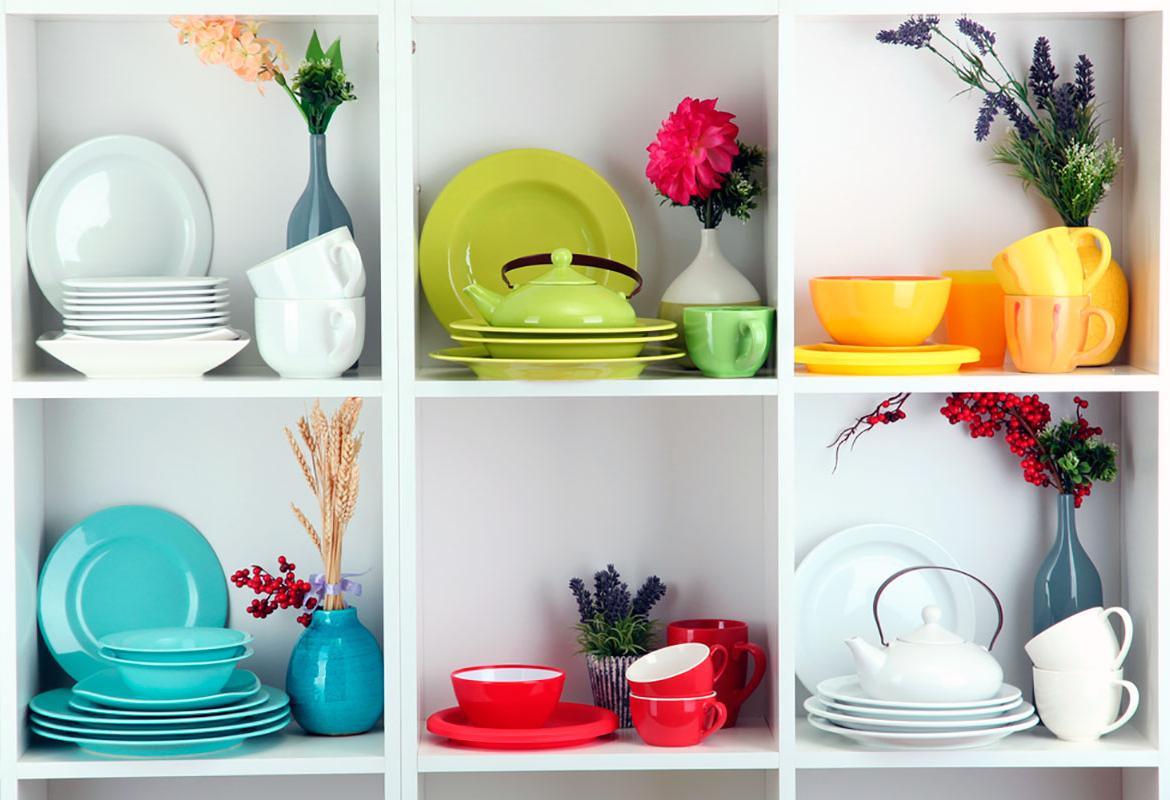 ХУДОЖЕСТВЕННАЯ ЛИТЕРАТУРА К.Чуковский. Федорино горе. Братья Гримм. Горшок каши. К. Ушинский. Посуда. В. Катаев. Дудочка и кувшинчик. Н. Носов. Мишкина каша. М. Яснов. Кухонная скороговорка. В. Драгунский. Хитрый способ. М/ф « Фиксики. Посуда.» М/ф «Федорино горе»Обучающие мультфильмы про посуду и кухонные предметы: https://www.youtube.com/watch?v=ZaaQlRP6GQohttps://www.youtube.com/watch?v=VAzkk4VEPAMhttps://www.youtube.com/watch?v=t20e0eoqliA